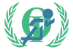 Monday, August 23, 2021, Final Summer Jam**Rain Date – If forced to postpone, will reschedule Monday, August 23** FINAL EVENT SCHEDULEUniversity OF Manitoba Stadium6:00 PM	110m Hurdles			1 section (3)	6:05 PM	100m Hurdles			1 section (1) & (3)	6:15 PM	80m – Men			1 section (1) 6:20 PM	80m – Women			1 section (2)6:30 PM 	100m – Men  U16 & Up	2 section (16)	6:40 PM 	100m – Women  U16 & Up	2 section (11)	6:55 PM	300m – Men			1 section (2)	7:00 PM     300m – Women			1 section (7)	7:15 PM     400m – Men			1 section (5)7:20 PM     400m – Women			1 section (1)7:30 PM	1500m – Men			1 section (6)	7:45 PM	1500m – Women		1 section (6)8:00 PM	2000m S/C – Men & Women 1 section (1 & 3)8:10 PM 	100m – Men	U18 & Up – 2nd Run 2 section (13&1)8:20 PM 	100m – Women	U18 & Up – 2nd Run 2 section (11)8:30 PM	100m Hurdles			1 section (1) & (3)	8:35 PM	110m Hurdles			1 section (3)	8:37 PM 	SunsetField Events – Monday, August 23, 20216:00 PM	Standing Long Jump    Women 	(1)6:00 PM	Shot Put 		Men  & Women 	(4 & 4)6:45 PM	Long Jump         	U16 & Up    	Men	(3)	7:00 PM     Javelin &Ball Throw		Men  & Women (3 &3)7:35 PM	Long Jump         	All    Women		(10)Wednesday, August 25, 2021, Final Summer JamFINAL EVENT SCHEDULEUniversity OF Manitoba Stadium6:00 PM		4 X 100m Relay male & female (2) & (2)6:10 PM		800m – Men 	1 Sections (5)6:20 PM		800m – Women 	1 Sections (7)6:30 PM		150m – Men 	1 Sections (1)6:35 PM		150m – Women 	1 Sections (2)6:45 PM		200m – Men 	2 Sections (15)6:55 PM		200m – Women 	2 Sections (13)7:15 AM		4 X 400m Relay Men & Women	(2) & (2)Field Events – Wednesday, August 25, 20216:00 PM		Discus		Men & Women	(4) & (3)6:00 PM		High Jump 		Men & Women	(3) & (4)7:00 PM		Hammer Throw  Men & Women	(3) & (3)7:00 PM AM	Triple Jump   	Men & Women	(3) & (4)Athletes may warm-up in the stadium, but are asked to maintain physical distancing.All athletes, coaches, officials, volunteers and spectators must bring a signed copy of the Covid-19 Athletics Competition Attestation and Participant Agreement which will be collected at the event. Or sign one at the entranceAll athletes, coaches, officials, volunteers and spectators are asked to wear a mask when entering the University StadiumAll athlete related activities (i.e. warmup and competition) do not require the use of a mask.  Any small gatherings or interactions with officials, volunteers or coaches do require wearing a mask. All officials, volunteers and coaches will be wearing masks at all times even when physicaldistancing is possible.  Washroom access will be available for all participants.  Spectators will be allowed in the facility.  Masks and Distancing must be practiced.After completing their competition, athletes and any coaches who no longer have athletes competing should leave the facility within 10 minutes of the completion of their event or move into the stands and become spectators. 